Přiřaď listy k plodům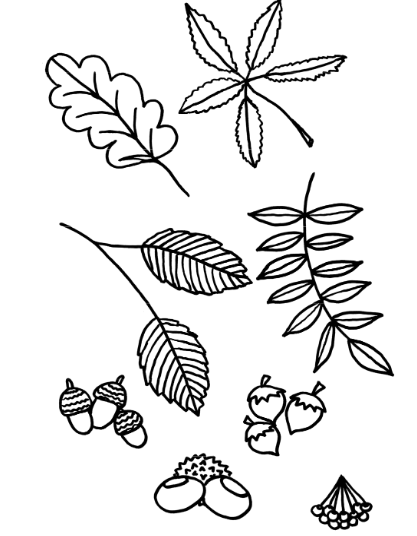 